Matematika – Szorzás–ismétlés                              7.osztályIsmételdát a szorzótáblát!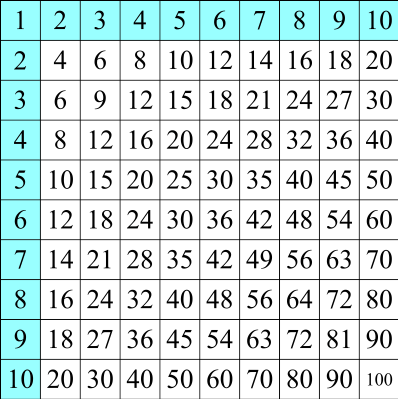 Szorozdössze!20	34	45	21	67	12	77	21	86	99	55	71	84. 2	. 2	. 3	. 3	. 4	. 4	. 5	. 5	. 6	. 7	. 8	. 9	. 9Ahetedikesekkörülbelül 50 kg tömegűek. Lehetegyfelnőttembertömeteháromszorosaennek a tömegnek?...................................................................................................................................................................A személyautó 1 óraalattmegtesz 98 km-t. Hánykilométertteszmeg 5 óraalatt?......................................................................................................................................................................................................................................................................................................................................Szorozz!100	800	400	810	123	834	149	858	467	976	385	794	294  . 2	  . 2	  . 3	  . 3	  . 4	  . 4	. 5	  . 5	  . 6	  . 6	   . 7	  . 7	   . 8Szorzás 10-zel, 100-zal, 1000-rel.Szorozz!432		243		532		294		176		449		956  . 6		  . 8		  . 7		  . 9		  . 9		  . 7		  . 8    3    7   15  38 120  49  130  670  405 .  10 .  100 .  1000